            MINISTERUL  SĂNĂTĂŢII                      Direcţia de Sănătate Publică  Bihor                              Strada Libertăţii nr. 34, 410042-Oradea       Tel. 0259-434565, 476359; Fax 0259-418654            Internet: http://www.dspbihor.gov.ro                                                              e-mail:runos@dspbihor.gov.ro Nr. ________ din  ___________ 2023		Către,MINISTERUL SĂNĂTĂȚIIDIRECȚIA POLITICI DE RESURSE UMANE ÎN SĂNĂTATE	Vă rugăm să publicați anunțul alăturat pe site-ul Ministerului Sănătății la data de 10.05.2023, în conformitate cu prevederile O.M.S. nr. 166/2023.	Alăturat vă comunicăm anunțul de concurs, avizul Colegiului Medicilor Bihor pentru organizarea concursului, tematica și bibliografia. 	Cu deosebită considerație,	        DIRECTOR EXECUTIV,                     ŞEF BIROU R.U.N.O.S.,                      Dr. Rahotă Daniela                               Ec. Cocoş AdrianAC /  AC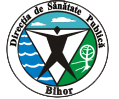 